ANALIZA  BF 2018                                      MNENJE UČENCEV 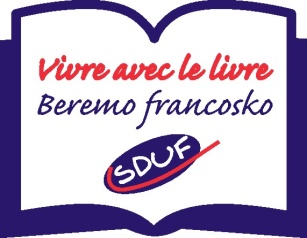 Učenci so pohvalili tudi ilustracije, CD-rome, dramske scenarije in vaje, ki jih je nudila večina knjig. V glavnem so učenci razumeli, da knjige ne morejo imeti zapletenih zgodb na začetni stopnji in so bili zadovoljni, da so osvojili veliko novega besedišča.Učenci so pokazali veliko ustvarjalnosti v risbah in nekaj smo jih zbrali in razstavili na FRA FESTu v Kranju. Posebna pohvala gre profesorjem mentorjem, ki so popravljali, večina tudi slovnične napake pri slovenskih besedilih (celo vejice), dali svoje komentarje in upam, da so tudi učenci to znali ceniti. Quel bel hommage à notre langue maternelle ! Hvala tudi kolegicama, ki sta popravljali tudi besedila v angleščini tujim učencem, ki se učijo francosko.V naslednjem letu bomo dodali knjigi PB3 et le recyclage  in Henri a un problème électrique.  Upamo, da je v teh dveh knjigah malo več akcije.722 bralcevVšeč - zakaj?Ne všeč - zakaj?La cigalle et la fourmibralo 290 učencev, všeč 88%, ni bilo všeč 12%živali, dober nauk-kdor ne dela, naj ne je,dajo prav mravlji,besedišče hranaotročja,brez adrenalina,zamerijo mravlji, ker murnu ni dala še ene priložnostiLes musiciens de Brêmebralo 150 učencev, všeč 95%, ni bilo všeč 5%živali, glasba, zabavnazanimiva, poučna, prijateljstvo, medsebojna pomočbesedišče instrumentiotročja, nerealna, dolgočasna, preveč ponavljanjaMamie Petronille et les enfants vikingsbralo 135 učencev, všeč 96%, ni bilo všeč 4%živali, Vikingi,zabavna, pustolovska, poučna, prijateljstvo, v slogi je moč, srečen konecotročja, dolgočasna, Tonton Jean et les suricatesbralo 80 učencev, všeč 90%, ni bilo všeč 10%živali, nove besedezanimiva, zabavna, prisrčna, pustolovska, srečen konecotročja, nerealnaC'est chouette l'amitiébralo 55 učencev, všeč 80%, ni bilo všeč 20%živali, nove besedeprijateljstvozabavna, srečen konecotročja, brez akcijeLes quatre saisons en fêtebralo 12 odraslih, všeč 100%zanimivi, poučni teksti,dobre vaje,CD -  razločna, čeprav hitra izgovorjava/